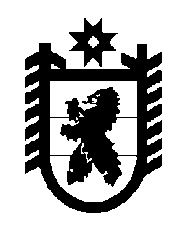 Российская Федерация Республика Карелия    УКАЗГЛАВЫ РЕСПУБЛИКИ КАРЕЛИЯО внесении изменений в Указ Главы Республики Карелия 
от 17 июня 2013 года № 30 и признании утратившими силу 
отдельных актов Главы Республики Карелия1. Внести в Указ Главы Республики Карелия от 17 июня 2013 года 
№ 30 «О Совете по улучшению инвестиционного климата в Республике Карелия» (Собрание законодательства Республики Карелия, 2013, 
№ 6, ст. 972; 2016, № 2, ст. 209; Официальный интернет-портал правовой информации (www.pravo.gov.ru), 21 июня 2016 года, № 1000201606210002) следующие изменения:1) наименование после слов «инвестиционного климата»  дополнить словами «и развитию конкуренции»;2) преамбулу изложить в следующей редакции:«В целях улучшения инвестиционного климата в Республике Карелия и создания условий для развития конкуренции на рынках товаров, работ и услуг в Республике Карелия, в рамках реализации Указа Президента Российской Федерации от 10 сентября 2012 года № 1276 
«Об оценке эффективности деятельности руководителей федеральных органов исполнительной власти и высших должностных лиц (руководителей высших исполнительных органов государственной власти) субъектов Российской Федерации по созданию благоприятных условий ведения предпринимательской деятельности» и в соответствии 
с распоряжением Правительства Российской Федерации от 5 сентября 
2015 года № 1738-р постановляю:»;3) пункт 1 после слов «по улучшению инвестиционного климата» дополнить словами «и развитию конкуренции»;4) пункт 2 после слов «по улучшению инвестиционного климата» дополнить словами «и развитию конкуренции»;5) в Положении о Совете по улучшению инвестиционного климата 
в Республике Карелия, утвержденном названным Указом:наименование после слов «инвестиционного климата» дополнить словами «и развитию конкуренции»;предложение первое пункта 1 изложить в следующей редакции:«1. Совет по улучшению инвестиционного климата и развитию конкуренции в Республике Карелия (далее – Совет) является консультативным совещательным органом, образованным в целях содействия реализации на территории Республики Карелия государственной политики в сфере инвестиционной деятельности, в целях предварительного рассмотрения и подготовки предложений по вопросам улучшения инвестиционного климата в Республике Карелия, создания  условий для развития конкуренции на рынках товаров, работ и услуг в Республике Карелия.»;пункт 3 изложить в следующей редакции: «3. Задачами Совета являются:разработка предложений по улучшению инвестиционного климата в Республике Карелия;содействие в создании условий для проведения единой политики рационального размещения производительных сил на территории Республики Карелия;содействие реализации на территории Республики Карелия государственной политики по внедрению стандарта развития конкуренции в субъектах Российской Федерации;подготовка предложений Главе Республике Карелия по вопросам развития государственно-частного партнерства в Республике Карелия;подготовка предложений Главе Республике Карелия по реализации проектов и мероприятий «дорожной карты» Республики Карелия по внедрению лучших практик национального рейтинга;подготовка предложений Главе Республике Карелия по вопросам улучшения условий ведения предпринимательской деятельности в Республике Карелия.»;пункт 4 дополнить подпунктами 21 – 25 следующего содержания:«21) рассматривает вопросы, связанные с реализацией на территории Республики Карелия проектов на условиях государственно-частного партнерства;22) рассматривает инвестиционные проекты, реализуемые и (или) планируемые к реализации на территории Республики Карелия;23) рассматривает проект плана мероприятий («дорожной карты») по содействию развитию конкуренции в Республике Карелия, включая информацию о разработке и выполнении мероприятий, предусмотренных «дорожной картой»;24) рассматривает результаты мониторинга  состояния и развития конкурентной среды на рынках товаров, работ и услуг в Республике Карелия;25) рассматривает и утверждает ежегодный доклад о состоянии и развитии конкурентной среды на рынках товаров, работ и услуг в Республике Карелия.»;пункт 5 изложить в следующей редакции:«5. Совет формируется в составе председателя Совета, двух заместителей председателя Совета, секретаря Совета и иных членов Совета.»;пункт 9 изложить в следующей редакции:«9. Член Совета вправе вносить предложения по проекту плана работы Совета, проекту повестки заседания Совета, а также по проекту принимаемого Советом решения, по порядку рассмотрения и существу обсуждаемых на заседании Совета вопросов.»;абзац первый пункта 10 изложить в следующей редакции:«10. Заседания Совета проводятся по мере необходимости, но не реже одного раза в квартал.».2. Признать утратившими силу:Указ Главы Республики Карелия от 1 марта 2016 года № 11 
«О Совете по развитию конкуренции в Республике Карелия»   (Официальный интернет-портал правовой информации (www.pravo.gov.ru), 4 марта 2016 года, № 1000201603040006);распоряжение Главы Республики Карелия от 16 июля 2013 года 
№ 257-р (Собрание законодательства Республики Карелия, 2013, № 7, 
ст. 1230);распоряжение Главы Республики Карелия от 15 января 2016 года 
№ 7-р (Собрание законодательства Республики Карелия, 2016, № 1, 
ст. 46);распоряжение Главы Республики Карелия от 1 марта 2016 года 
№ 66-р.          Глава Республики  Карелия                                                               А.П. Худилайненг. Петрозаводск10  ноября 2016 года№ 142